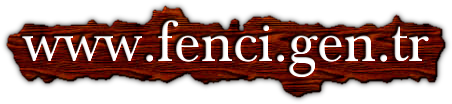 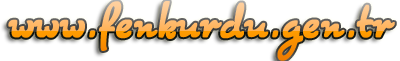 ADI		:                                                  2018–2019 EĞİTİM ÖĞRETİM YILISOYADI	               :                                                     ……………………………..  ORTAOKULU SINIFI		:                                                  6.SINIFLAR  FEN BİLİMLERİ  DERSİ      NUMARASI	:                                                        1. DÖNEM 1. YAZILI SINAVIADI		:                                                  2018–2019 EĞİTİM ÖĞRETİM YILISOYADI	               :                                                     ……………………………..  ORTAOKULU SINIFI		:                                                  6.SINIFLAR  FEN BİLİMLERİ  DERSİ      NUMARASI	:                                                        1. DÖNEM 1. YAZILI SINAVIADI		:                                                  2018–2019 EĞİTİM ÖĞRETİM YILISOYADI	               :                                                     ……………………………..  ORTAOKULU SINIFI		:                                                  6.SINIFLAR  FEN BİLİMLERİ  DERSİ      NUMARASI	:                                                        1. DÖNEM 1. YAZILI SINAVIADI		:                                                  2018–2019 EĞİTİM ÖĞRETİM YILISOYADI	               :                                                     ……………………………..  ORTAOKULU SINIFI		:                                                  6.SINIFLAR  FEN BİLİMLERİ  DERSİ      NUMARASI	:                                                        1. DÖNEM 1. YAZILI SINAVIPUAN:     (. . . . ) 1. Dünya’nın tek doğal uydusu Ay’dır.(. . . . ) 2. Uranüs iç gezegenlerden biridir.(. . . . ) 3. Meteorların yeryüzüne ulaşabilenlerine gök taşı denir.(. . . . ) 4. Güneş tutulmasında Dünya’nın gölgesi Ay’ın üzerine düşer. (. . . . ) 5. Güneş tutulması her ay gerçekleşir.(. . . . ) 1. Dünya’nın tek doğal uydusu Ay’dır.(. . . . ) 2. Uranüs iç gezegenlerden biridir.(. . . . ) 3. Meteorların yeryüzüne ulaşabilenlerine gök taşı denir.(. . . . ) 4. Güneş tutulmasında Dünya’nın gölgesi Ay’ın üzerine düşer. (. . . . ) 5. Güneş tutulması her ay gerçekleşir.2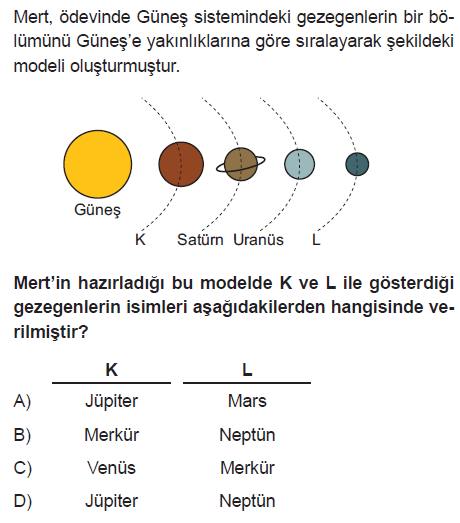 dış / iç - üçüncü / dördüncü  -  Jüpiter / Satürn -  yakın / uzak  -   meteor / asteroit -yeni ay / dolunay  - gece / gündüz  - aynı / farklı  - uzak / yakın  - Ay tutulması / Güneş tutulması1. . . . . . . . . . . . . . . . . . . . . . . . . . . . . . . . . . . . . . . . Güneş sistemindeki en büyük gezegendir.2. Dünya atmosferine giren gök cismine . . . . . . . . . . . . . . . . . . . . . . . denir.3. Dünya, Güneş sisteminde Güneş’e uzaklık bakımından . . . . . . . . . . . . . . . . . . . . . . . . . . . . . sıradaki gezegendir.4. Güneş tutulması, Ay . . . . . . . . . . . . . . . . . . . . . . . . . . . . . . . . . . evresindeyken gerçekleşir.5. Ay’ın her dolunay evresinde . . . . . . . . . . . . . . . . . . . . . . . . . . . . . . . . . . . . . . . . . . . görülmez.dış / iç - üçüncü / dördüncü  -  Jüpiter / Satürn -  yakın / uzak  -   meteor / asteroit -yeni ay / dolunay  - gece / gündüz  - aynı / farklı  - uzak / yakın  - Ay tutulması / Güneş tutulması1. . . . . . . . . . . . . . . . . . . . . . . . . . . . . . . . . . . . . . . . Güneş sistemindeki en büyük gezegendir.2. Dünya atmosferine giren gök cismine . . . . . . . . . . . . . . . . . . . . . . . denir.3. Dünya, Güneş sisteminde Güneş’e uzaklık bakımından . . . . . . . . . . . . . . . . . . . . . . . . . . . . . sıradaki gezegendir.4. Güneş tutulması, Ay . . . . . . . . . . . . . . . . . . . . . . . . . . . . . . . . . . evresindeyken gerçekleşir.5. Ay’ın her dolunay evresinde . . . . . . . . . . . . . . . . . . . . . . . . . . . . . . . . . . . . . . . . . . . görülmez.3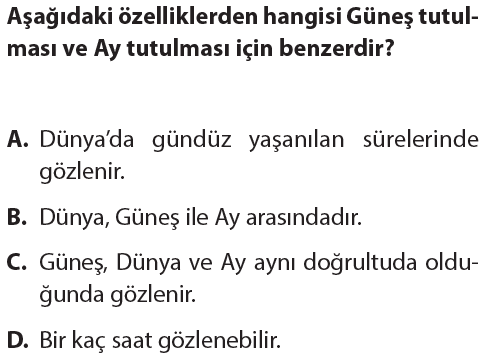 4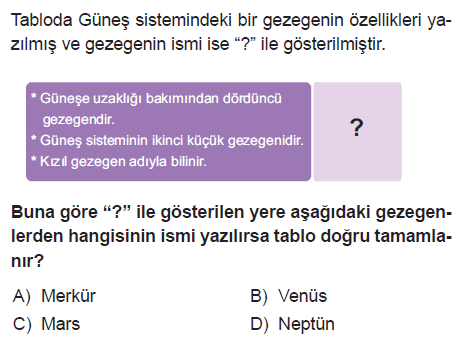 1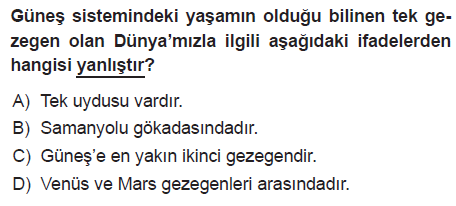 45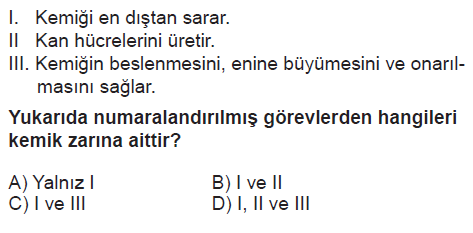 9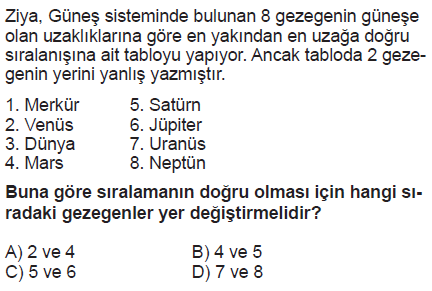 6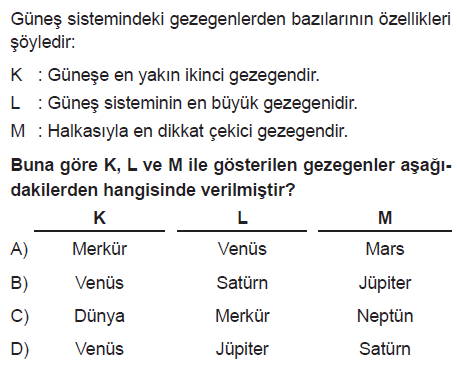 10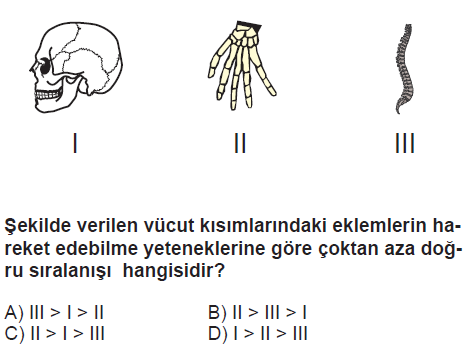 7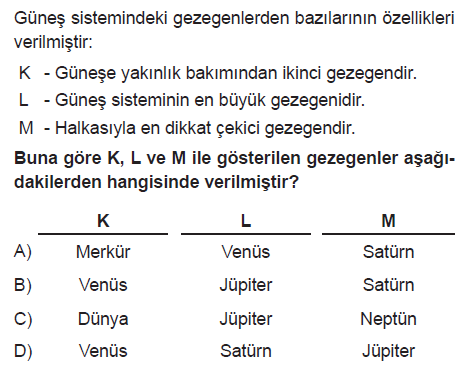 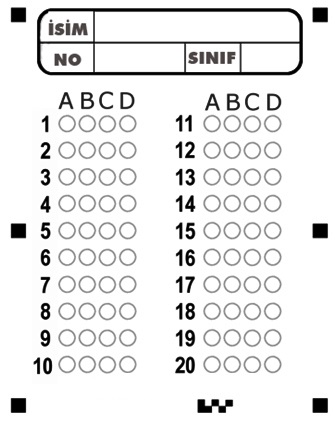 8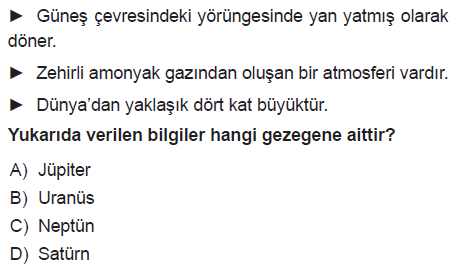 